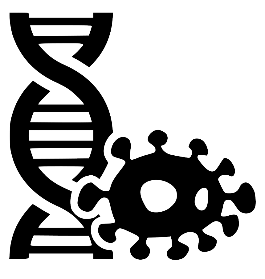 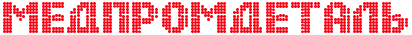 Научно-производственное предприятие «МЕДПРОМДЕТАЛЬ»при информационной поддержке Газпром Трансгаз Казаньприглашают к участию в X международной конференции:«Приоритетные направления инновационной деятельности в промышленности»30-31 октября 2020 года, г. КазаньПо итогам конференции будет опубликован сборник статей с последующей загрузкой в РИНЦ. Сборник рецензируется, статьи проверяются на плагиат.Форма участия в конференции – очно-заочнаяОсновные направления работы конференции:1. Технические науки2. Математические науки.3. Физические науки.4. Информационные технологии.5. Экономика.Материалы для публикации в сборнике необходимо высылать по адресу:konf-gtg-kazan@mail.ruК письму необходимо прикрепить файлы с материалами для публикации и анкетой участника конференции. В имени файла с тезисами необходимо указать номер секции и фамилию первого автора (1-Иванов).  В имени файла анкеты необходимо указать фамилию автора (анкета-Иванов). После отправки письма в течение 1-2 рабочих дней будет выслан наш ответ и, если материалы будут приняты к печати, то будут приложены реквизиты для оплаты организационного взноса. В случае если в течении 3 дней ответ не пришел, отправьте запрос повторно.ОРГАНИЗАЦИОННЫЙ ВЗНОС СОСТАВЛЯЕТ 600 РУБЛЕЙ. В стоимость входит публикация статьи в объеме 3-х страниц и сборник материалов конференции в электронном видеРазмер статьи может быть увеличен, в данном случае размер оргвзноса увеличивается на 200 рублей за каждый дополнительный лист.Дополнительные материалы:Последний день приема материалов – 31 октября 2020 года.Оплата оргвзноса принимается до 1 ноября 2020 года включительно!Сборник в электронном варианте будет готов и подписан в печать 10 ноября 2020 года, 25 ноября печатные материалы будут изданы в типографии ООО «Конверт»Правила оформления статьи:1. Размер шрифта – 14, гарнитура – Times New Roman; интервал – 1,5; поля стандартные.2. Таблицы и рисунки должны иметь заголовки. Название и номера рисунков указываются под рисунками, названия и номера таблиц – над таблицами. Таблицы, схемы, рисунки, формулы, графики не должны выходить за пределы указанных полей (шрифт в таблицах и на рисунках – не менее 11 пт). ФОРМУЛЫ ВСТАВЛЯЮТСЯ ТОЛЬКО ОБЪЕКТОМ MICROSOFT EQUATION!3. Наличие списка цитируемой литературы обязательно. Список литературы – в конце текста оформленный согласно ГОСТ. 4. Сноски только концевые – в квадратных скобках, с указанием номера источника в соответствии с приведенным в конце статьи списком литературы (например: [1]);5.  НЕ ИСПОЛЬЗОВАТЬ автоматическую расстановку сносок для списка использованной литературы; 6.  Переносы в словах не ставить. 7. В электронном варианте каждая статья должна быть в отдельном файле.8.  Первым в статье должно идти заглавие (ПРОПИСНЫМИ БУКВАМИ, жирный шрифт, выравнивание по центру). После заглавия, перед текстом аннотации статьи – Фамилия, И.О. автора, на следующей строке – название организации участника, город (см. ниже правила оформления) .9.   Обязательно наличие аннотации и ключевых слов на русском (до основного текста) и английском (после списка литературы) языках.10. Число соавторов не ограничивается.11. Запрещено цитировать одного и того же автора более 3 раз!!!Пример оформления «шапки» статьи: НОВЫЕ Методы электрического каротажа с ИННОВАЦИОННЫМИ зондамиСидорова С.И.Московский государственный университет, МоскваВ статье приводится обзор методов электрического каротажа с фокусированными зондами или без них, применяемые при исследовании параметров профиля скважины.Ключевые слова: каротаж, геология, недры, полезные ископаемые, исследование скважин.Текст статьи. Текст статьи. Текст статьи. Текст статьи. Текст статьи. Текст статьи. Текст статьи. Текст статьи. Текст статьи. Текст статьи. Текст статьи. Текст статьи. Текст статьи. Текст статьи. Текст статьи. Текст статьи. Текст статьи. Текст статьи.Анкета участника:Материалы для публикации в сборнике необходимо высылать по адресу:konf-gtg-kazan@mail.ru- Печатный экземпляр сборника (доставка почтой)- с доставкой за пределы Российской Федерации500 руб.1000 рубДиплом участника в электронном виде100 руб.1Фамилия, имя, отчество автора(ов)2Название статьи и количество страниц3Номер секции конференции4Место работы/учебы (полное название учреждения, без сокращений), Город5Должность, ученая степень, ученое звание6Почтовый адрес (с индексом) на который следует выслать материалы конференции и ФИО получателя7E-mail 8Телефон для контактов9Необходим ли сборник трудов в печатном виде? (1 экз. 500 руб, с доставкой за пределы Российской Федерации – 1000 руб)10Необходим ли диплом участника конференции (да/ нет) (100 руб.)